Priloga 7 ‒ IZJAVA O OBJAVI OSEBNIH PODATKOV 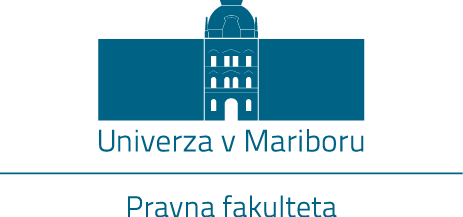 IZJAVA O OBJAVI OSEBNIH PODATKOVIme in priimek diplomant‐a/‐ke: _______________________________________ID številka: __________________________________________________________________ Študijski program: ____________________________________________________________ Podpisan‐i/‐a izjavljam, da dovoljujem objavo osebnih podatkov, vezanih na zaključek študija (ime, priimek, leto zaključka študija) na spletnih straneh Univerze v Mariboru in Pravne fakultete Univerze v Mariboru ter v publikacijah Univerze v Mariboru in Pravne fakutete Univerze v Mariboru. Datum in kraj:                                                             Podpis diploman‐ta/‐ke: 